MEETING NOTICEThere will be a meeting of the Statewide Independent Living Council on Thursday January 11th , 2017 from 1pm-4pm and Friday January 12TH , 2017 from 9am-12pm at  American Red Cross 4655 Sherwood Common Blvd, Baton Rouge, LA 70816.SPIL GOAL #1: INCREASED OVERALL AWARENESS   Objective 1:  Individuals with disabilities are informed of IL philosophy and servicesSPIL GOAL #2: INCREASED PARTICIPATION IN IL INITIATIVES   Objective 1:  To promote economic stability through employment for individuals with                                             disabilities   Objective 2:   Supporting disability issues through community outreach or media outlets                               for systems advocacySPIL GOAL #3: INNOVATIVE DEVELOPMENT STRATEGIES   Objective 1:   Ensuring the economic stability of SILC and CILs   Objective 2:   Utilizing best practices of successful SILCs and CILsSPIL GOAL #4: ENSURE SILC AUTONOMY   Objective 1:   Establish a freestanding SILC   Objective 2:   Compliance with Standards and IndicatorsAGENDA – DAY 11:00 – 1:30    Call to Order – Roszella Viltz                        Roll Call / Determination of Quorum – Jamie Duplechine                        Introductions – Members and Guests                        Mission Statement - Members                        Approval of Agenda                        Approval of Prior Meeting Minutes                        Director's Report and Interagency Agreement - Jessica Lewis                        Quarterly Budget Update- Jay CochranSPIL GOAL# 3: Objective 2: Activity 2: Continue partnering with other CILs and disability-related organizations to foster best practices.2:00 – 2:30    Update from GODA – Bambi Polotzola                        Update from LRS – Mark Martin2:30 - 2:45     BreakSPIL GOAL #1: Objective 1: Activity 1: CILs provide updates at each SILC meeting2:45 – 3:00   Update from @Southwest Louisiana Independence Center (@SLIC) –                        Mitch Granger             3:00 – 3:15 Update from New Horizons Independent Living Center (NHILC) – Gale Dean/ Jay CochranSPIL GOAL #1: Objective 1: Activity 2: Ongoing orientation of SILC members through sharing effective resources and services of each Council member - 3:15 – 4:00  - 4:00     RecessThere will be a meeting of the Statewide Independent Living Council on Thursday January 11th , 2017 from 1pm-4pm and Friday January 12TH , 2017 from 9am-12pm at  American Red Cross 4655 Sherwood Common Blvd, Baton Rouge, LA 70816.SPIL GOAL #1: INCREASED OVERALL AWARENESS   Objective 1:   Individual with disabilities are informed of IL philosophy and servicesSPIL GOAL #2: INCREASED PARTICIPATION IN IL INITIATIVES   Objective 1:  To promote economic stability through employment for individuals with                               disabilities   Objective 2:   Supporting disability issues through community outreach or media outlets                               for systems advocacySPIL GOAL #3: INNOVATIVE DEVELOPMENT STRATEGIES   Objective 1:   Ensuring the economic stability of SILC and CILs   Objective 2:   Utilizing best practices of successful SILCs and CILsSPIL GOAL #4: ENSURE SILC AUTONOMY	   Objective 1:   Establish a freestanding SILC   Objective 2:   Compliance with Standards and IndicatorsAGENDA – DAY 29:00 – 9:30    Call to Order                        Introductions   SPIL GOAL #1: Objective 1: Activity 3: SILC members and SILC Director report on events attended to raise awareness of IL philosophy, programs, initiatives, and Centers for Independent Living9:30 - 9:40   SPIL GOAL #1: Objective 1: Activity 4: SILC Director update on progress made toward SILC websiteJessica Lewis SPIL GOAL #1: Objective 1: Activity 5: SILC members provide updates on activities/events occurring in each member's local community that are opportunities for dissemination of IL philosophy and services9:40 - 9:45  Members provide reports on recent activities/events and provide dates/information about upcoming events (past and future events)SPIL GOAL #1: Objective 1: Activity 6: Invitation of post-secondary youth to participate in the SILC meeting and their participationSPIL GOAL #1: Objective 1: Activity 7: Plans for the next annual meeting at a Center for Independent LivingWill be Included in closing remarks by Jessica LewisSPIL GOAL #1: Objective 1: Activity 8: Partnerships with other advocacy groups by including reports from other groups or presentations from other groups    9:45 – 10:00    SPIL GOAL #2: Objective 1: Activity 1: SILC Director will attend the LRC meeting and provide information on SILC activities and report back to the SILC information learned at the LRC meeting.10:00-10:10   Report from LRC meeting – Jessica LewisSPIL GOAL #2: Objective 1: Activity 2: Report by CILs on Volunteer Income Tax Assistance (VITA) services10:10-10:20   Jay CochranSPIL GOAL #2: Objective 1: Activity 3: Creation of a one page fact sheet advocating for funds for employment supports for individuals with disabilities SPIL GOAL #2: Objective 2: Activity 1: Identify disability issues and organize campaign in favor of individuals with disabilities10:20 – 10:30   10:30 - 10:45  BreakSPIL GOAL #2: Objective 2: Activity 2: Advocate for improvement on transportation issues that affect individuals with disabilities10:45 - 11:10   SPIL GOAL #2: Objective 2: Activity 3: Emergency Preparedness – Collaborate with emergency preparedness entities by requesting speakers from various entitiesAddressed in previous meetings 11:10 - 11:40   Amy DawsonSPIL GOAL #3: Objective 1: Activity 1: Educating legislators regarding CILs and the services they provide while advocating for legislative appropriation of funds11:40 – 11:50   SPIL GOAL #3: Objective1: Activity 2: Exploring opportunities for resource development for activities of the SILC and CILsSPIL GOAL #3: Objective 1: Activity 3: Sharing information regarding grants and other income sources among the SILC and CILsSPIL GOAL #3: Objective 2: Activity 1: Participating in webinars, conference calls, and training from national groups11:50 – 12:00   Members report on participation in any recent trainingsSPIL GOAL #4: Objective 1: Activity 1: Research and ensure compliance of federal regulationsSPIL GOAL #4: Objective 1: Activity 2: Formulate Policy and Procedure manual to comply with federal regulationsSPIL GOAL #4: Objective 1: Activity 3: Create job description for SILC staff SPIL GOAL #4: Objective 1: Activity 4: Review Bylaws to ensure compliance with federal regulations and amend with necessary corrections as neededSPIL GOAL #4: Objective 2: Activity 1: Monitor ongoing updates of SILC standards and indicatorsSPIL GOAL #4: Objective 2: Activity 2: Prepare for the implementation of standards and indicators through trainingSPIL GOAL #4: Objective 2: Activity 3: Develop evaluation tool or checklist for reporting standards and indicators12:00-12:15  Upcoming SILC meeting dates and locations, including future meeting at CIL -                            Jessica Lewis                            Closing Comments                            Adjournment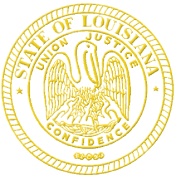 State of LouisianaOffice of the GovernorDisability AffairsStatewide Independent Living CouncilJohn Bel EdwardsGovernorState of LouisianaOffice of the GovernorDisability AffairsStatewide Independent Living CouncilBambi PolotzolaExecutive DirectorDisability AffairsJessica Lewis, MBASILC Executive  Director